		Соглашение		О принятии единообразных технических предписаний для колесных транспортных средств, предметов оборудования и частей, которые могут быть установлены 
и/или использованы на колесных транспортных средствах, 
и об условиях взаимного признания официальных утверждений, выдаваемых на основе этих предписаний* (Пересмотр 2, включающий поправки, вступившие в силу 16 октября 1995 года)		Добавление 13: Правила № 14		Пересмотр 5 – Поправка 4Дополнение 7 к поправкам серии 07 – Дата вступления в силу: 9 февраля 2017 года 		Единообразные предписания, касающиеся официального утверждения транспортных средств в отношении креплений ремней безопасности, систем креплений ISOFIX, креплений верхнего страховочного троса ISOFIX и сидячих мест
размера «i»Настоящий документ опубликован исключительно в информационных целях. Аутентичным и юридически обязательным текстом является документ ECE/
TRANS/WP.29/2016/35.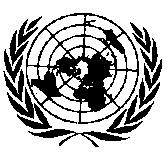 ОРГАНИЗАЦИЯ ОБЪЕДИНЕННЫХ НАЦИЙПункт 5.4.3.6.1 изменить следующим образом:«5.4.3.6.1	Независимо от предписаний пункта 5.4.3.6, верхняя точка эффективного крепления ремня на пассажирских сиденьях транспортных средств категорий М2 и М3 может располагаться ниже предписанного положения при условии соблюдения следующих требований:		a)	на ремень безопасности или сиденье наносится нестираемая маркировка, указывающая положение верхней точки эффективного крепления ремня, которое необходимо для соблюдения минимальной высоты верхней точки крепления, предписанной в пункте 5.4.3.6. Эта маркировка должна четко указывать пользователю положение крепления, в котором ремень может использоваться взрослым лицом среднего роста;		b)	устройство эффективного крепления ремня в верхней точке должно быть сконструировано таким образом, чтобы его можно было отрегулировать по высоте с помощью устройства ручной регулировки, которое должно быть легкодоступным для сидящего пользователя, удобным и простым в использовании; 		с)	устройство эффективного крепления ремня в верхней точке должно быть сконструировано таким образом, чтобы исключалась возможность любого непреднамеренного перемещения крепления вверх, которое могло бы снизить эффективность этого устройства в условиях обычного использования; 		d)	изготовитель включает в руководство по эксплуатации транспортного средства четкое указание способа регулировки таких систем, а также информацию о приемлемости и ограничениях его использования пассажирами небольшого роста.		Однако в тех случаях, когда устройство регулировки по высоте на уровне плеча не закреплено на конструкции транспортного средства или на конструкции сиденья, а выполнено в виде гибкого устройства регулировки по высоте на уровне плеча:		е)	требования, упомянутые в подпунктах a) и d) выше, все еще должны соблюдаться в качестве части официального утверждения типа на основании Правил № 14 в связи с использованием удерживающей системы, подлежащей установке; 		f)	необходимо представить данные, подтверждающие, что ремень безопасности вместе с гибким устройством регулировки по высоте на уровне плеча соответствует требованиям Правил № 16, предъявляемым к удерживающим системам; требования, содержащиеся в подпунктах b) и c), должны соблюдаться в соответствии с пунктом 8.3 Правил № 16 в отношении официального утверждения типа».E/ECE/324/Rev.1/Add.13/Rev.5/Amend.4−E/ECE/TRANS/505/Rev.1/Add.13/Rev.5/Amend.4E/ECE/324/Rev.1/Add.13/Rev.5/Amend.4−E/ECE/TRANS/505/Rev.1/Add.13/Rev.5/Amend.422 February 2017